Задание для дистанционного обучения. 1А («ДПТ. Художественная пластика»).
(08.02.2022г.)
Тема: "Воздушный шар. Графическое решение декора."
Цели:
· формирование навыков применения индивидуального креативного мышления и навыков применения полученных знаний на практике при выполнении композиции;
· содействие развитию художественного вкуса, чувства уравновешенности композиции.
· развитие наблюдательности;
· развитие творческого воображения.
-воспитание аккуратности в исполнении работы, -умение видеть прекрасное в окружающей жизни, чувство меры и утонченного вкуса в выборе цветовых сочетаний;
· воспитание самостоятельности и ответственности при выполнении заданий.
· воспитание собранности и дисциплины в процессе работы;
- развивать композиционное мышление, образное воображение, логическое мышление, цветовосприятие.
– воспитывать любовь к изобразительному искусству.
Задание:
1 этап. На формате А3 сделать фантазийную акварельную заливку, можно сделать её на влажной бумаге, попробовать сделать облака каплями воды или солью (это делать только на влажной бумаге).
2 этап. На цветном высохшем фоне намечаете контуры воздушного шара, делите на сегменты (полосочки) по вертикали или горизонтали. Постарайтесь освоить формат листа. Шар должен гармонично располагаться в листе. Рисунок намечайте аккуратно, фон акварельный не терпит правок ластиком!
3 этап. Основные элементы вы наметили. Рисунок вы будете обводить тушью, фломастером, или тонкой кисточкой тёмной акварелью. Для необходимости можно в элементы декора ввести белую гуашь.
Это задание у нас на эту неделю. Постарайтесь подойти к нему с фантазией и выдумкой.

Примеры работ. Образцы:

      

                                                  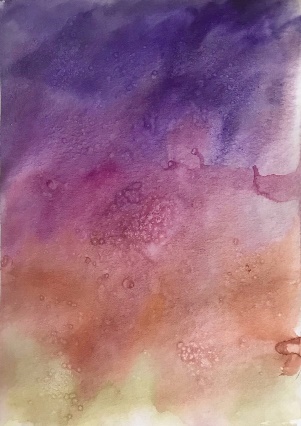 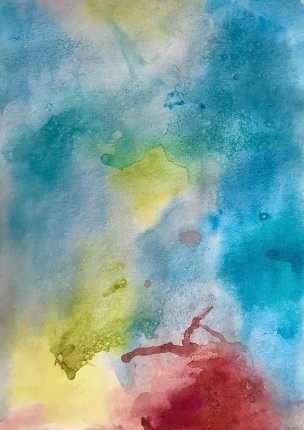 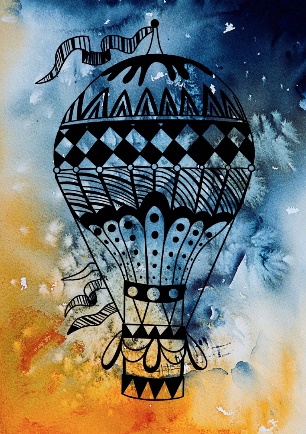 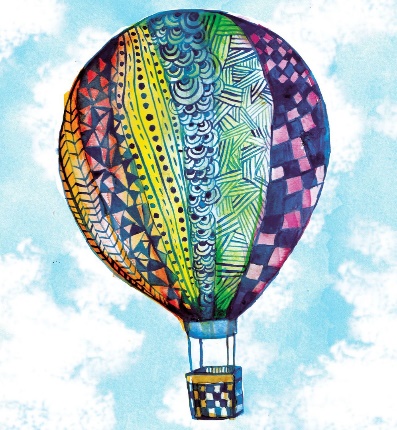 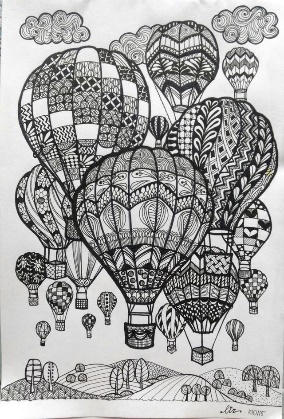 